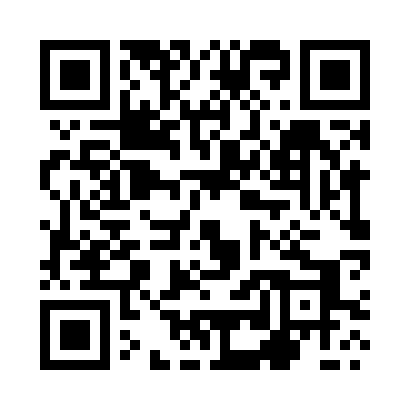 Prayer times for Zbydniow, PolandMon 1 Apr 2024 - Tue 30 Apr 2024High Latitude Method: Angle Based RulePrayer Calculation Method: Muslim World LeagueAsar Calculation Method: HanafiPrayer times provided by https://www.salahtimes.comDateDayFajrSunriseDhuhrAsrMaghribIsha1Mon4:126:0812:365:037:058:542Tue4:096:0512:365:057:078:563Wed4:066:0312:355:067:098:584Thu4:036:0112:355:077:109:015Fri4:015:5912:355:087:129:036Sat3:585:5712:355:097:139:057Sun3:555:5512:345:107:159:078Mon3:525:5212:345:117:179:099Tue3:495:5012:345:137:189:1110Wed3:475:4812:335:147:209:1411Thu3:445:4612:335:157:219:1612Fri3:415:4412:335:167:239:1813Sat3:385:4212:335:177:259:2114Sun3:355:4012:325:187:269:2315Mon3:325:3712:325:197:289:2516Tue3:295:3512:325:207:299:2817Wed3:265:3312:325:217:319:3018Thu3:235:3112:325:227:339:3319Fri3:205:2912:315:237:349:3520Sat3:175:2712:315:247:369:3721Sun3:145:2512:315:267:379:4022Mon3:115:2312:315:277:399:4323Tue3:085:2112:305:287:419:4524Wed3:055:1912:305:297:429:4825Thu3:025:1712:305:307:449:5026Fri2:585:1512:305:317:459:5327Sat2:555:1312:305:327:479:5628Sun2:525:1212:305:337:499:5829Mon2:495:1012:305:347:5010:0130Tue2:465:0812:295:357:5210:04